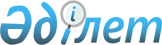 О мерах по усилению пожарной безопасности на территории государственного лесного фонда Алматинской области
					
			Утративший силу
			
			
		
					Постановление акимата Алматинской области от 08 мая 2012 года N 121. Зарегистрировано Департаментом юстиции Алматинской области 05 июня 2012 года за N 2093. Утратило силу постановлением акимата Алматинской области от 06 марта 2012 года N 70      Сноска. Утратило силу постановлением акимата Алматинской области от 06.03.2013 N 70.

      Примечание РЦПИ:

      В тексте сохранена авторская орфография и пунктуация.

      В соответствии с пунктом 11 статьи 15 Лесного кодекса Республики Казахстан от 8 июля 2003 года и подпункта 10 пункта 5 Правил пожарной безопасности в лесах Республики Казахстан, утвержденных постановлением Правительства Республики Казахстан от 30 декабря 2011 года N 1726, акимат области ПОСТАНОВЛЯЕТ:



      1. Руководителям государственных учреждений лесного хозяйства запретить пребывание физических лиц и приостановить право лесопользования на территории государственного лесного фонда Алматинской области, особенно по поймам рек Или, Каратал, Аксу, Лепсы, Тентек, в период высокой пожарной опасности в лесах до 15 октября 2012 года.



      2. Контроль за исполнением настоящего постановления возложить на заместителя акима области Досымбекова Т.Д.



      3. Настоящее постановление вводится в действие по истечении десяти календарных дней после дня его первого официального опубликования.      Аким области                               А. Мусаханов
					© 2012. РГП на ПХВ «Институт законодательства и правовой информации Республики Казахстан» Министерства юстиции Республики Казахстан
				